Obvezna lektira za mjesec prosinac, 2021.5.a razred – Ferenc Molnar: Junaci Pavlove ulice (učiteljica Nataša Duvnjak Madaras)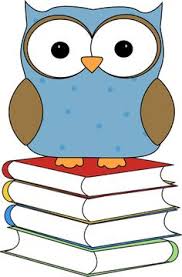 5.b razred – Roald Dahl: Charlie i tvornica čokolade (učiteljica Ivana Krešo)5.c razred -  Lektira po izboru učenika/projekti, prezentacije (učiteljica Vlatka Rajski Radošević)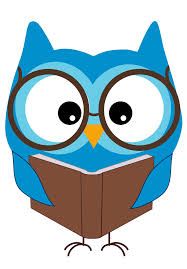 6.a razred – August Šenoa: Povjestice (učiteljica Nataša Duvnjak Madaras)6.b razred: - Oscar Wilde: Sretni kraljević (učiteljica Ivana Krešo)6.c razred – Lektira po izboru učenika/projekti, prezentacije (učiteljica Vlatka Rajski Radošević)7.a razred – Deborah Ellis: Djevojčica iz Afganistana (učiteljica Nataša Duvnjak Madaras)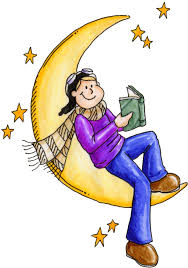 7.b razred – Dobriša Cesarić: Pjesme (učiteljica Ivana Krešo))7.c razred – Lektira po izboru učenika/projekti, prezentacije (učiteljica Vlatka Rajski Radošević)8.a razred – Ernest Hemingway: Starac i more (učiteljica Nataša Duvnjak Madaras)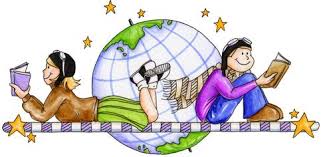 8.b razred – Dragutin Tadijanović: Srebrne svirale (učiteljica Ivana Krešo)8.c razred – Lektira po izboru učenika / projekti, prezentacije  (učiteljica Vlatka Rajski Radošević)